Уважаемые коллеги!Ассоциацией по сохранению и восстановлению редких и исчезающих животных «Живая природа степи» при поддержке министерства природных ресурсов и экологии Ростовской области проводится конкурс «Тюльпан Победы», посвященный 75-летию Победы в Великой Отечественной войне (далее – конкурс). На конкурс принимаются фотографии и рассказы по следующим номинациям: «Старая фотография – фронт», «Матери и дети войны», «Они сражались за Родину», «Победа ковалась в тылу», «75-летний юбилей Победы». Участники конкурса –обучающиеся общеобразовательных организаций Ростовской области. Заявки и материалы для участия в конкурсе принимаются в электронном виде до 15.05.2020 по адресу электронной почты оргкомитета: priroda.rostov@yandex.ru.Прошу вас поддержать инициативу проведения конкурса и довести информацию о его проведении до сведения заинтересованных лиц.Приложение: на 4 л. в 1 экз.Алдохина Людмила Вячеславовна+7 (863) 218-87-91 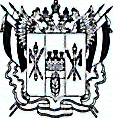 ПравительствоРостовской областиМинистерствоприродных ресурсов и экологииРостовской области(минприроды Ростовской области)пр. 40-летия Победы, 1а,г. Ростов-на-Дону, 344072e-mail: mprro@donland.ruwww.минприродыро.рфтел. (863) 295 23 59, факс (863) 295 12 90Главам администраций городских округов и муниципальных районов Ростовской области(по списку)[REGNUMDATESTAMP]Главам администраций городских округов и муниципальных районов Ростовской области(по списку)Министр [SIGNERSTAMP1]М.В. Фишкин